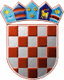 REPUBLIKA HRVATSKAOPĆINSKO IZBORNO POVJERENSTVOOPĆINE HUM NA SUTLIKLASA: 013-01/21-01/1URBROJ: 2214/02-03-21-38Hum na Sutli, 02. lipanj 2021.        Na osnovi članka 53. točke 10. i članaka 101. i 102. stavka 1. Zakona o lokalnim izborima ("Narodne novine", broj 144/12, 121/16, 98/19, 42/20, 144/20 i 37/21, dalje: Zakon), Općinsko izborno povjerenstvo Općine Hum na Sutli utvrdilo je i objavljujeKONAČNE REZULTATE  DRUGOG KRUGA GLASOVANJA ZA IZBOR OPĆINSKOG NAČELNIKA OPĆINE HUM NA SUTLIPROVEDENOG 30. SVIBNJA 2021.KANDIDAT GRUPE BIRAČAHRVATSKA DEMOKRATSKA ZAJEDNICA - HDZZVONKO JUTRIŠAI.Od ukupno 4.030 birača upisanih u popis birača, glasovanju je pristupilo 1.868 birača, odnosno 46,35%, od čega je prema glasačkim listićima glasovalo 1.868 birača, odnosno 46,35%. Važećih listića bilo je 1.816, odnosno 97,22%. Nevažećih je bilo 52 listića, odnosno 2,78%.Od ukupno 4.030 birača upisanih u popis birača, glasovanju je pristupilo 1.868 birača, odnosno 46,35%, od čega je prema glasačkim listićima glasovalo 1.868 birača, odnosno 46,35%. Važećih listića bilo je 1.816, odnosno 97,22%. Nevažećih je bilo 52 listića, odnosno 2,78%.II.Pojedini kandidati dobili su sljedeći broj glasova:1.Kandidat: ZVONKO JUTRIŠA1.008glasova2.Kandidat: MARIO ANTONIĆ808glasovaIII.Na osnovi članka 97. stavka 1. Zakona utvrđuje se:za općinskog načelnika Općine Hum na Sutli izabran jePREDSJEDNICAOPĆINSKOG IZBORNOG POVJERENSTVAOPĆINE HUM NA SUTLIDUŠANKA ŠOLMAN______________________________